И.о.  директора 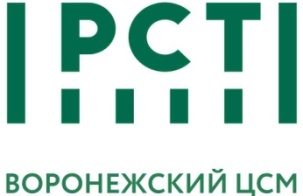 ФБУ «Воронежский ЦСМ»П.В. ВоронинуЗАЯВКАна поверку средств измерений (СИ)Заявитель	Дата: 
Фамилия, инициалы: 		Учетный код\1 Заявителя: Наименование: Адрес: ИНН: 	КПП: 	Договор\1: 	от: Поверка: 			 \2	\3Оформление результатов поверки: Дополнительная информация: Просим направить:счет для оплаты и \6
 электронной почтой: 
Контактное лицо: 	Телефон:	мобильный:Оплату гарантируем\7.	(Должность)	(Подпись) 	 (Расшифровка подписи)Примечания.Учетный код присваивается при первом обращении Заявителя в ФБУ «Воронежский ЦСМ». Заявитель, обратившийся впервые, не заполняет Учетный код. При повторном обращении Заявитель указывает Учетный код из оформленных ранее документов (счет, договор, акт, счет-фактура), а также номер и дату договора на поверку перечисленных СИ.За срочность взимается доплата в размере 40% от стоимости, срок оказания услуг – в течение трех рабочих дней (при технической возможности Исполнителя).В случае выполнения работ по месту нахождения СИ (при согласии Исполнителя), стоимость поверки увеличивается на дополнительные расходы, связанные с выездом поверителя и доставкой оборудования (эталонов) в оба конца, с учетом НДС.ФИФОЕИ - Федеральный информационный фонд по обеспечению единства измерений (Федеральный закон от 26.06.2008 № 102-ФЗ «Об обеспечении единства измерений», Статья 20)Сдача на поверку СИ, применяемых или планируемых к применению в качестве эталона, в обязательном порядке сопровождается информацией о том, подтверждение соответствия какому конкретно разряду государственной (локальной) поверочной схемы необходимо провести в процессе поверки. Копию утвержденной локальной схемы необходимо прикладывать к Заявке. При предоставлении копии свидетельства об аттестации СИ в качестве эталона и отсутствии другой информации, подтверждение соответствия будет осуществляться на соответствие разряду поверочной схемы, указанному в свидетельстве о поверке.Если кроме счета требуется договор, то при представлении СИ на поверку необходимо будет представить договор, полученный вместе со счетом, заполненный Заявителем, с печатью и подписью Заявителя, в двух экземплярах.  Типовые формы договоров размещены на официальном сайте ФБУ «Воронежский ЦСМ» (пункт меню «Документы»).Поверенные СИ выдаются по доверенности, после оплаты счета.